Отчет об итогах работы с обращениями граждан в Управлении Роскомнадзора по Центральному федеральному округув IVквартале 2016 годаВ IV квартале 2016 года в Управление Роскомнадзора по Центральному федеральному округу (далее - Управление) поступило 8910 обращений граждан.При этом 6714 обращений от общего количества поступили в Управление в электронном виде через официальный сайт Роскомнадзора.Из Центрального Аппарата Роскомнадзора на рассмотрение направлено 365 обращений. Из других органов государственной власти и местного самоуправления 621 обращение.Сравнительный анализ поступивших в Управление обращений граждан показывает следующее, что:36%  обращений касаются защиты персональных данных;28%  обращений по вопросу пересылке, доставки и розыска почтовых отправлений;16% обращений по вопросу качества оказания услуг связи;    10%  обращений по вопросу ограничения доступа к сайтам;  4%  обращений содержат вопросы административного характера;  3%   обращений по вопросу содержания материалов, публикуемых в СМИ, в т.ч. телевизионных передач.Распределение поступивших в IV квартале 2016 года обращений по темам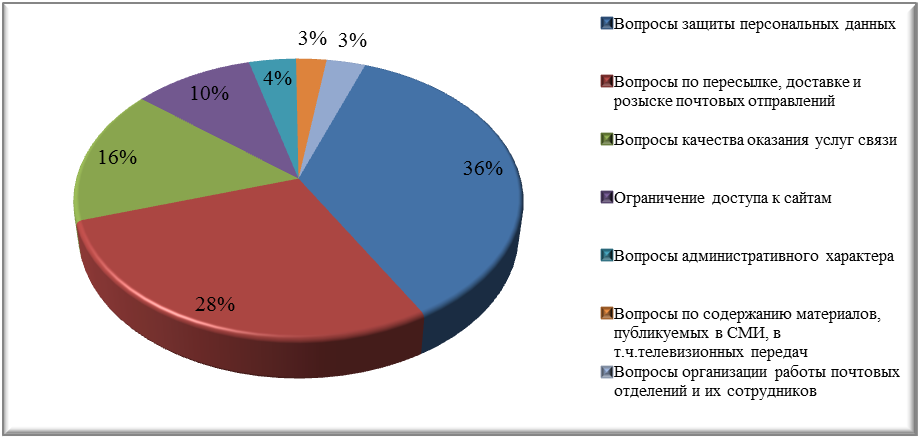 


Динамика поступивших обращений граждан за IVквартал 2014-2016 годовВсе обращения поступили на имя руководителя и заместителей руководителя.В соответствии с Постановлением Правительства РФ от 28.07.2005     № 452 «О Типовом  регламенте внутренней организации федеральных органов исполнительной власти», все поступившие в Управление обращения были поставлены на контроль.По результатам рассмотрения обращений граждан в Управлении вынесены решения:- поддержано – 572;- не поддержано – 8;- разъяснено – 5195;- отозвано гражданином – 124;- перенаправлено - 812.Обращения также перенаправляются по принадлежности в МВД России (в отношении противоправных действий в информационно-телекоммуникационных сетях, включая сеть Интернет, мошеннических действий, связанных с незаконным использованием сетей связи, распространения порнографии и информации экстремистского содержания на Интернет-сайтах), в Федеральную антимонопольную службу России (в отношении  рекламы в СМИ), другие федеральные органы исполнительной власти.По обращениям граждан было проведено 781 мероприятие надзора и контроля. В отчетном периоде 19 октября 2016 года по поручению Президента Российской Федерации в Приёмной Президента Российской Федерации по приёму граждан был проведен личный прием руководителем Управления 6 заявителей. О принятых решениях по результатам рассмотрения обращений ответ заявителям и в Управление Президента Российской Федерации по работе с обращениями граждан и организаций дан в установленный законодательством срок.В 4 квартале 2016 года заместителями руководителя Управления был  проведен личный прием 36 граждан. О принятых решениях по результатам рассмотрения обращений был дан исчерпывающий ответ заявителям. Семь обращений находятся на рассмотрении.                       Статистические данныек отчету Управления Федеральной службы по надзору в сфере связи, информационных технологий и массовых коммуникаций по Центральному федеральному округу о работе с обращениями граждан в IVквартале 2016года1.Поступило обращений, всего8 9102.Каналы поступления обращений:2.1.по электронной почте4012.2.с ПГУ (по ЕИС 2.0)02.3.с Официального сайта Роскомнадзора (по ЕИС 2.0)6 7142.4.устные обращения ("горячие", "прямые" телефонные линии)22.5.нарочным192.6.почтовое отправление1 7743.Тематика поступивших обращений3.1.вопросы защиты персональных данных3 2223.2.вопросы ограничения доступа к сетевым (информационным) ресурсам8873.3.вопросы организации работы в сфере связи (почтовые услуги, работа мобильных операторов, в т.ч. тарифы), эксплуатации оборудования связи (радиовышки, установки и т.д.) 4 5763.6.вопросы содержания материалов, публикуемых в СМИ, в т.ч. электронных СМИ и интернет-сайтах2254.Переадресовано по компетенции, всегов том числе:4.1.переадресовано по компетенции в федеральные/региональные органы исполнительной власти и другие организации9865.Принято граждан, всего5.1.руководителем, заместителями руководителя366.Провeдено заседаний/совещаний по вопросам работы с обращениями граждан7.Поступило судебных исков от граждан, всего0в том числе:7.1.количество судебных решений, вынесенных в пользу граждан0